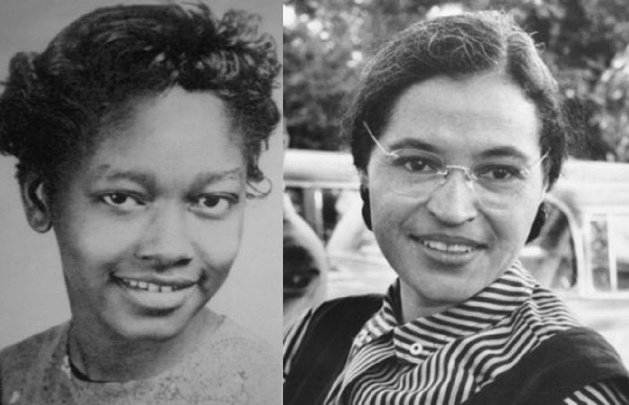 Claudette Colvin: Twice Toward Justice (2009)Possible Argumentative ClaimsThe debatable issue for this project is:Has Claudette Colvin been unfairly treated by history?  This is a set of possible argumentative claims on each side of the debatable issue.  It can be adjusted depending on the argumentative claims that students generate through classroom writing and discussion.  AffirmativeClaudette Colvin was the pioneer of the Alabama bus boycotts.  Claudette Colvin demonstrated extraordinary personal courage and determination during the bus boycott struggle.  Claudette Colvin was one of the four plaintiffs in the landmark Browder v. Gayle case, which struck an important against the Jim Crow system of segregation.    NegativeThe heroes of the Civil Rights Movement demonstrated leadership skills that Claudette Colvin lacked.  Claudette Colvin's actions laid the groundwork for the actually important legal, political, and social successes of the Civil Rights Movement.  Claudette Colvin had character flaws that disqualified her from being considered a more prominent figure in the Civil Rights Movement.			